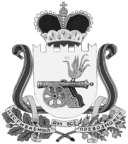 СОВЕТ ДЕПУТАТОВВЯЗЬМА - БРЯНСКОГО СЕЛЬСКОГО ПОСЕЛЕНИЯВЯЗЕМСКОГО РАЙОНА     СМОЛЕНСКОЙ ОБЛАСТИР Е Ш Е Н И Еот  10.10.2022                                                                             №  29	В соответствии с Федеральным законом от 6 октября 2003 года № 131-ФЗ «Об общих принципах организации местного самоуправления в Российской Федерации», Уставом Вязьма - Брянского сельского поселения Вяземского района Смоленской области,  	Совет депутатов Вязьма - Брянского сельского поселения Вяземского района Смоленской области 	РЕШИЛ:Инициировать вопрос об изменении границ Вязьма - Брянского сельского поселения Вяземского района Смоленской области, Вяземского городского поселения Вяземского района Смоленской области и Кайдаковского сельского поселения Вяземского района Смоленской области в соответствии с приложением.Направить копию настоящего решения в Совет депутатов Вяземского городского поселения Вяземского района Смоленской области, Совет депутатов Кайдаковского сельского поселения Вяземского района Смоленской области и в Вяземский районный Совет депутатов для выражения мнения населения по вопросу изменения границ  Вязьма - Брянского сельского поселения Вяземского района Смоленской области, Вяземского городского поселения Вяземского района Смоленской области и Кайдаковского сельского поселения Вяземского района Смоленской области.	3. Настоящее решение вступает в силу со дня принятия.	4. Настоящее решение опубликовать в газете «Вяземский вестник».Глава       муниципального    образованияВязьма – Брянского сельского поселенияВяземского района   Смоленской области                                В.П. ШайтороваСХЕМАТИЧЕСКАЯ КАРТА (ПЛАН) границ Вязьма - Брянского сельского поселения Вяземского района Смоленской области, Вяземского городского поселения Вяземского района Смоленской области и Кайдаковского сельского поселения Вяземского района Смоленской области с указанием установленных границ и проектируемых изменений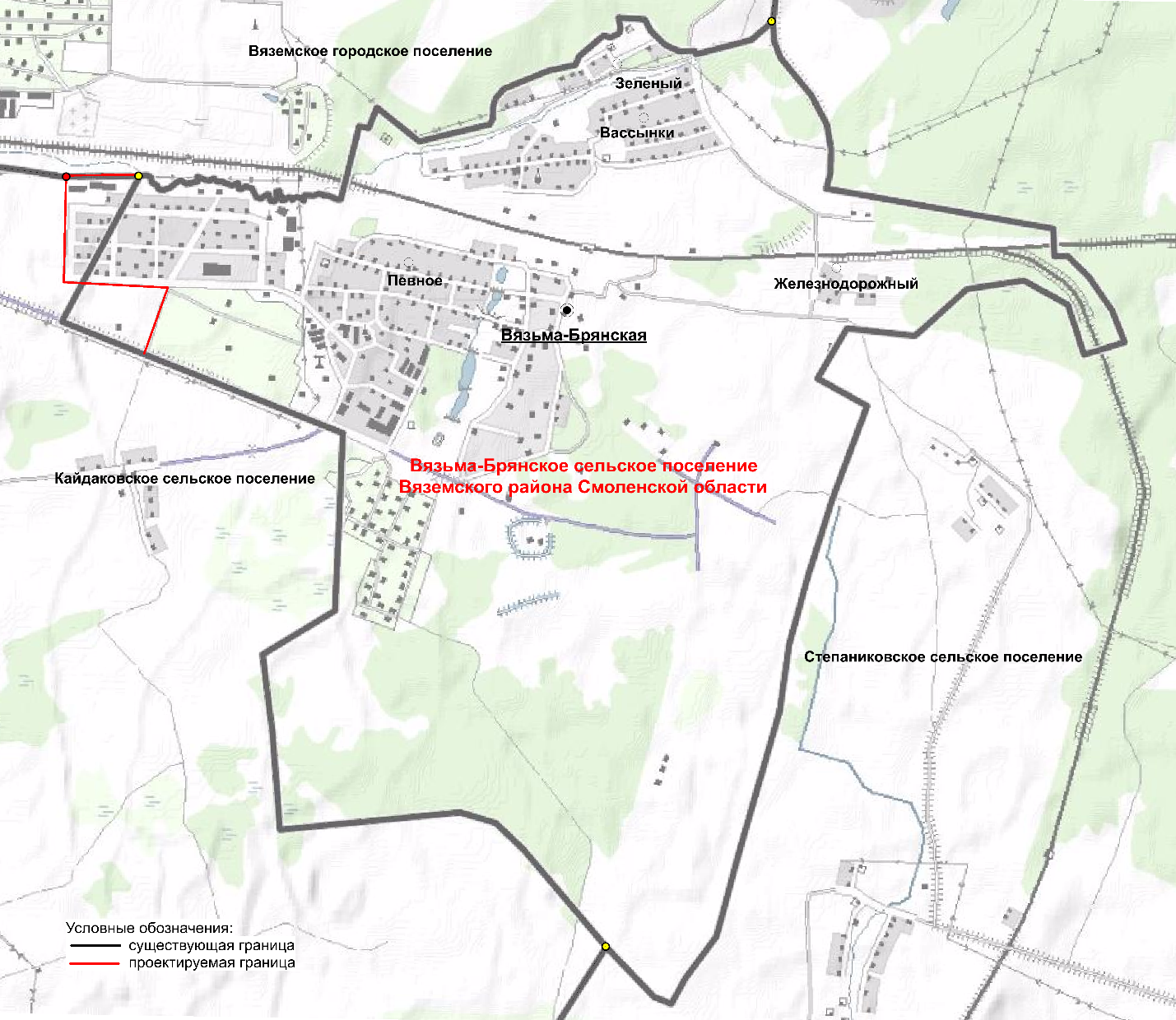 Об инициировании вопроса  об изменении границ Вязьма – Брянского сельского поселения Вяземского района Смоленской области, Вяземского городского поселения Вяземского района Смоленской области и  Кайдаковского сельского поселения Вяземского района Смоленской области Приложение к решению Совета депутатов Вязьма – Брянского сельского поселения Вяземского района Смоленской области от 10.10.2022  № 29